YOU ARE INVITED TO LUNCH!!!Please join Mrs.Devine, Mrs. Lettire, & Student Leadership to the“New Kids on the Block Luncheon”WHAT:		We will be hosting lunch for ALL our new students!Lots of PIZZA,TREATS & GAMES!!!WHEN:		Thursday, September 13thTIME:		11:30am-12:45pmWHERE:		Meet at Mrs. Devine’s office and then we will			walk together to the Youth Ministry Center.	We can’t wait!	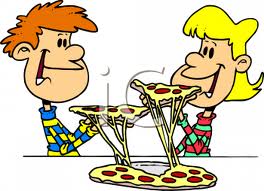 NAME:	___________________________________GRADE:	_________________ ROOM:	_________________